                           БОЙОРОК                                                                     РАСПОРЯЖЕНИЕ                «22» сентябрь 2022 й.                              №10                     «22» сентября 2022 г.О допуске к участию в конкурсе на замещение вакантной должности муниципальной службы Администрации сельского поселения Сарайсинский сельсовет муниципального района Стерлибашевский район Республики Башкортостан 	В соответствии с Федеральным законом от 02.03.2007 года №25-ФЗ «О муниципальной службе в Российской Федерации», Решением Совета сельского поселения Сарайсинский сельсовет муниципального района Стерлибашевский район от 20.11.2009 года №41-1 «О конкурсе на замещение вакантной должности муниципальной службы в Совете и Администрации сельского поселения Сарайсинский сельсовет муниципального района Стерлибашевский район Республики Башкортостан», распоряжением Администрации от 06.09.2022 года №9 «О проведении конкурса на замещение вакантной должности муниципальной службы в Администрации сельского поселения Сарайсинский сельсовет муниципального района Стерлибашевский район Республики Башкортостан» и в связи с окончанием приема документов для участия в конкурсе на замещение вакантной должности муниципальной службы управляющего делами в Администрации сельского поселения Сарайсинский сельсовет муниципального района Стерлибашевский район Республики Башкортостан: 1. Провести «26» сентября 2022 года в 1100  часов конкурс на замещение вакантной должности муниципальной службы управляющего делами Администрации сельского поселения Сарайсинский сельсовет муниципального района Стерлибашевский район Республики Башкортостан в форме конкурса – испытания в виде собеседования. Место проведения конкурса: каб. №2 в здании Администрации сельского поселения Сарайсинский сельсовет муниципального района Стерлибашевский район РБ.		2. Допустить к участию в конкурсе на замещение вакантной должности муниципальной службы управляющего делами  в Администрации сельского поселения Сарайсинский сельсовет муниципального района Стерлибашевский район Республики Башкортостан следующих участников: Аллабердина Сулпан Фаниловна; Файзуллина Люция Исламовна.3. Контроль по исполнению настоящего распоряжения оставляю за собой.Глава сельского поселения		                     	Р.М.БайназароваБАШҠОРТОСТАН  РЕСПУБЛИКАҺЫСТӘРЛЕБАШ РАЙОНЫМУНИЦИПАЛЬ РАЙОНЫНЫҢ                                               ҺАРАЙҪА АУЫЛ СОВЕТЫАУЫЛ БИЛӘМӘҺЕХАКИМИӘТЕПарк урамы 5, Йәлембәт ауылы, Стәрлебашрайоны, Башҡортостан Республикаһы, 453185,   тел/факс.(34739) 2-63-40, 2-63-32Е-mailadmsaraisa@rambler.ruОКПО 04284075, ОГРН 1020201337837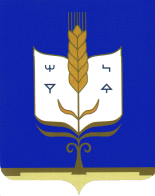 АДМИНИСТРАЦИЯ                                                            СЕЛЬСКОГО ПОСЕЛЕНИЯ                                                                                                                                                                                                                       САРАЙСИНСКИЙ СЕЛЬСОВЕТ                                           МУНИЦИПАЛЬНОГО РАЙОНА                          СТЕРЛИБАШЕВСКИЙ  РАЙОН        РЕСПУБЛИКИ БАШКОРТОСТАНУл.Парковая ,д.5,  Стерлибашевский район,               с.Елимбетово, Республика Башкортостан,453185,тел/факс (34739) 2-63-40, 2-63-32Е-mailadmsaraisa@rambler.ru             ИНН/КПП 0241000769/024101001